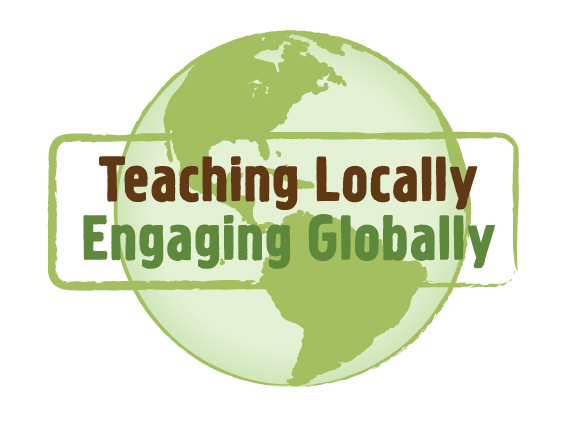 INSERT RLO TITLE HEREINSERT RLO TITLE HERESlideNarration123456789101112